Kto zostaje mistrzem systematycznego oszczędzania w naszym SKO ?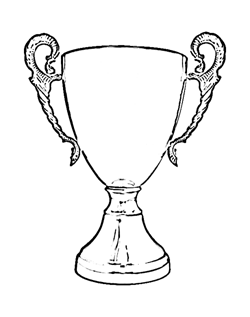 Mistrzem systematycznego oszczędzania w SKO zostaje uczeń, który dokonuje systematycznych comiesięcznych (minimum 4 w miesiącu) 
wpłat do SKO.Brane są po uwagę wpłaty dokonywane bezpośrednio na konto ucznia lub do opiekuna SKO.Nie liczy się kwota wpłat, ale systematyczność!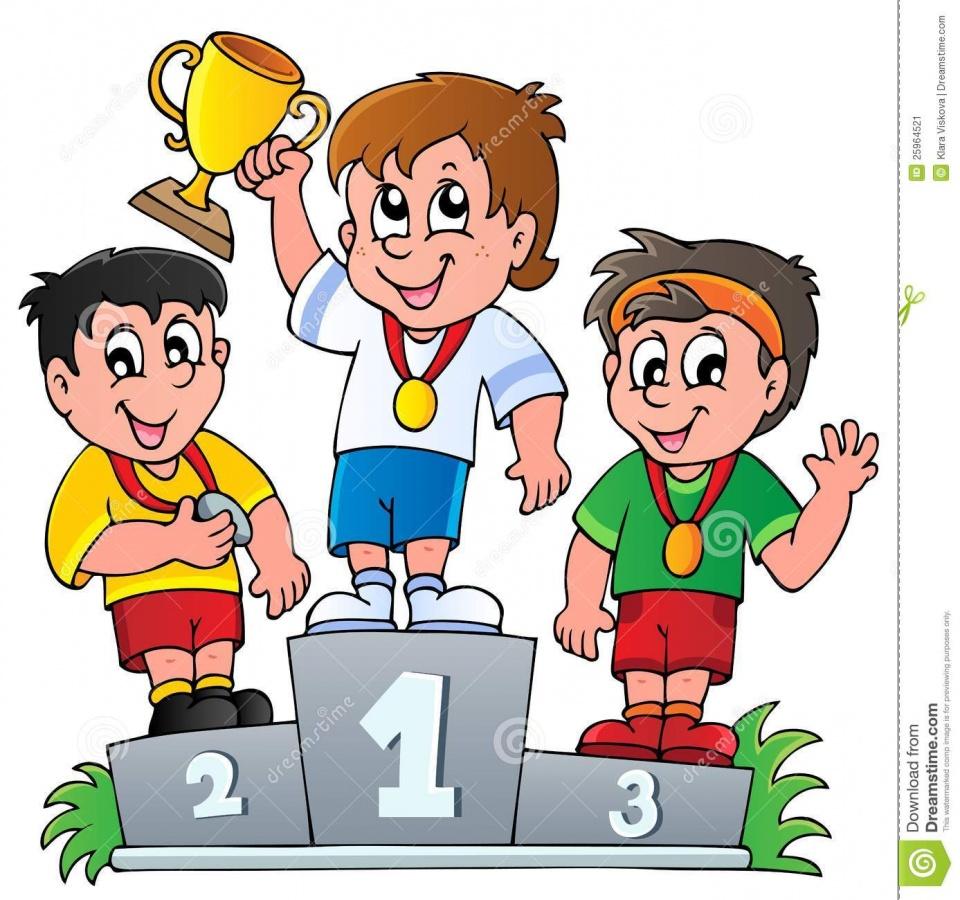 